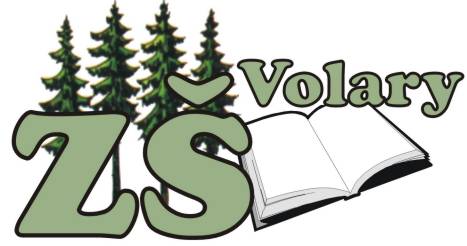 Plán práce na duben 2018 2. 4. Po	Pondělí velikonoční3. 4. Út	Návštěva dětí z MŠ (prohlídka školy, 10 h MŠ Sídliště Míru, 11 h MŠ Revoluční)4. 4. St		Okresní turnaj v basketbale (výběr žáků 6. a 7. r., Vimperk, P. Kunc)5.4. Čt	Program NPŠ 7AB (8.00 hod. 7B – K. Švejdová., 10.00 hod. 7A – K. Š. , 30,-)	Okresní kolo soutěže Jihočeský zvonek (R. Řezanková, D. Koldinská, výběr žáků)5. -6 .4. Čt-Pá	Školní kolo matematické soutěže Pythagoriáda (5.r. – V. Kuboňová, 6.r. - F. Tomíček, 7.r. - P.Kunc, 8.r. - A.Nováková)6. -7. 4. Pá-So	Zápis do prvních tříd (Učitelé a vychovatelé 1. st., vedení školy)9.4. Po	Uzavření bodovacího systému a docházky za 3. čtvrtletíKrajské kolo soutěže Jihočeský zvonek (v případě postupu, RŘ)10.4. Út	Poplujeme za duhou (naučný a etický program, 2. h. – 1. C, 3. h. – 1. B, 4.h – 1. A,       5. h. - 2.A, spol. m.) 11.4. St	Pedagogická rada (spol. místnost, 14. 15)12.4. Čt	Okresní kolo biologické olympiády kategorie D (K. Švejdová, výběr žáků)		Životní labyrint J. A.  Komenského (naučný program, 8. A – 2. h. FT, 3. h. PP, 8B 4. h.    		IČ, 5. h. FT spol. m., M. Grillová)                                 		Přijímací zkoušky na střední školy16.4. Po	Program NPŠ Bobr a vydra – 6AB (8.00hod. 6B – PK, JŠv. 2.vyuč.h., 10.00hod. 6A – PK, 30,-)		Program NPŠ Ptačí cvrlikání – 4AB (8.00hod. 4A, 10.00hod. 4B, tř. uč., 30,-)	Obsazeny obě školní družiny	Přijímací zkoušky  na střední školy 17. 4. Út	Třídní schůzky 15.30 – 17.00 hod.		Okresní kolo matematické olympiády – výběr 6. -8. roč.		Nejen král a císař Karel IV. (naučný program, 7B 2.-3.h. -  PP, 7A  4.-5.h. – RŘ, spol.m.)		             18. 4. St	Dopravní soutěž (školní kolo, výběr ž.  4. – 9. r., J. Švácha, M. Šváchová)19. 4. Čt	Rainwork (akce na ochranu ŽP, ve spolupráci s DDM, malba na chodník před školou)20. 4. Pá	Rainwork  (náhradní datum – podmíněno počasím, vše upřesníme)	Den Země Stožec (1. - 3. r., tř. uč. + as., 20,-)23. 4. Po	Okresní kolo biologické olympiády kategorie C (K. Švejdová, výběr žáků)24.4. Út	Ukázka práce několika oborů učiliště Písek (3. h. 6B, 4. h. 6A, 5. h. 8. B, 6.h. 7A)25. 4. St	Jihočeské divadlo ČB 9AB (L. Slabyhoudková, I. Černá)26.4. Čt	Krajské kolo recitace (Č. Krumlov,L. Nováková 7. B, pg doprovod bude upřesněn)Školení pedagogických pracovníků „Inkluze“ (cca od 13.00 do večerních hodin)27.4. Pá	Karel IV., táta vlasti (Malé divadlo ČB,  6AB, 7AB (ŠA, JŠ, RŘ,PP)Další:Naučný program „Světová náboženství“  9AB (termín v jednání, M. Grillová)